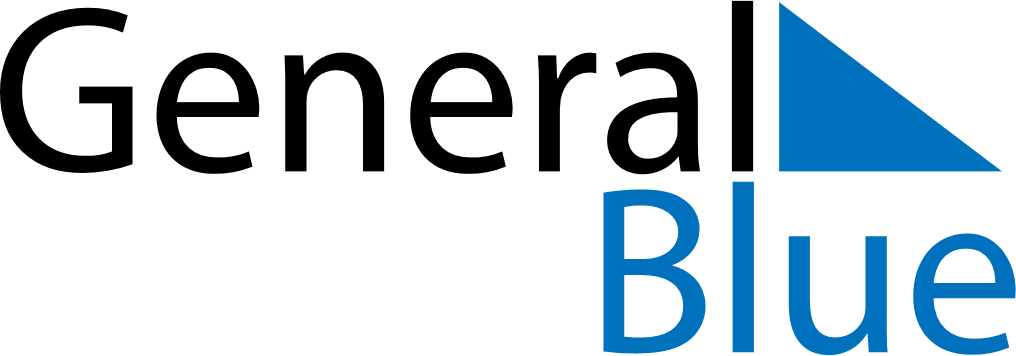 April 2023April 2023April 2023April 2023PortugalPortugalPortugalSundayMondayTuesdayWednesdayThursdayFridayFridaySaturday123456778Good FridayGood Friday910111213141415Easter Sunday16171819202121222324252627282829Liberty Day30